3D Gallery Generator: Helpsheet▪ Your task is to design a virtual, 3D-Animated museum exhibition on a topic or theme of your choice.▪ Choose your images and videos carefully: you have space for TEN exhibits. ▪ You can give each exhibit a title and a description for maximum educational effect.▪ When you have finished you can save your work for future editing, and embed your work into your own website.▪ Use this template to help you plan your project: your teacher may insist that you complete this sheet before you access the 3D Gallery Generator at http://www.classtools.net/3D. 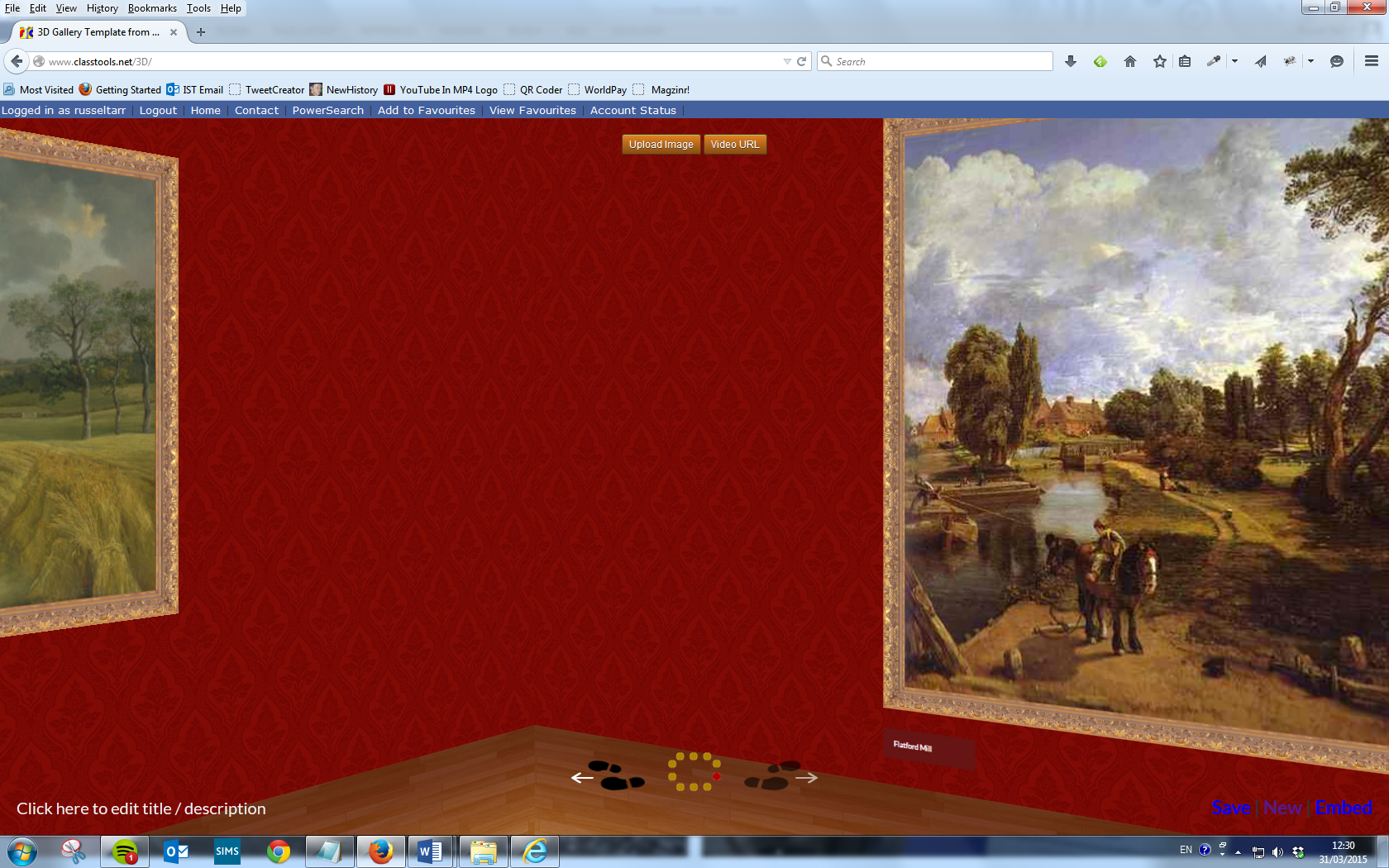 A screenshot giving an impression of the ‘walk-through’ effectTitle of Exhibition???TIPS: ▪ The title could be an entire topic, or a narrower focus within it. For example, “The German Weimar Republic” could be instead “Culture of the Weimar Republic” or even “The Art of George Grosz”. ▪ Consider constructing the title in the form of a question to provide added interest: for example, “What are the main characteristics of…?” or “What were the strengths and weaknesses of …?”.Exhibits to be DisplayedTIP: Aim for a logical order and a mix of different exhibits (e.g. videos, photographs of objects / scenes / individuals, cartoons, maps etc).Suggested MarkschemeImage / Video LinkCaptionDescription1?????????2?????????3?????????4?????????5?????????6?????????7?????????8?????????9?????????10?????????Available MarksTitleThe title of the exhibition makes the focus of the gallery clear to the viewer.1BreadthThe gallery contains a variety of appropriate media types (e.g. paintings, video, photos, maps, cartoons)3DepthEach gallery exhibit has a clear caption and a detailed description to accompany it.3LinkageThere is a logical, methodical order to the way that the exhibits are arranged (e.g. the description for each exhibit clearly picks up from where the last one left off).3